项目名称Project NameME甲醇项目MKP Methanol Project报告号Report No.CAPTCC-CT16002093 -IR01客户Client中国天辰工程有限公司China Tianjin Engineering Corporation (TCC)客户订单号Client P.O. No.检验通知号Reference No.MKP-11-DE-9000-FE- REQ-402-13-Rev.1检验员InspectorPan guohua制造商VendorJiangyin Zhongnan Heavy Industries Co.,Ltd检验地址Inspection LocationNo.3 Zhongnan Road,Jiangyin City,China分包商Sub-VendorNA检验日期Visit Date(s)Jul.26th to 27th, 2018本次检验参与人员THE PARTICIPANTS OF THIS VISIT本次检验参与人员THE PARTICIPANTS OF THIS VISIT本次检验参与人员THE PARTICIPANTS OF THIS VISIT本次检验参与人员THE PARTICIPANTS OF THIS VISIT姓名NAME公司COMPANY代表方REPRESENTING联系方式CONTACT NO.Zhou Libo ZhongnanZhongnan15861471100Han yuhongIEIIEI13916128660Pan guohuaTCCTCC13585001182本次检验产品MATERIAL/ SUBJECT OF INSPECTION编号Item No.订单数量QTY as per P/O所检数量QTY offered for inspection90  Deg. LR Elbow, ASTM A234 Grade WPB, BE, ASME B16.9, Type S , 12" S-20 内弧最小壁厚：7.30I98829282190  Deg. LR Elbow, ASTM A234 Grade WPB, BE, ASME B16.9, Type S , 14" S-20 内弧最小壁厚：9.11I98829822190  Deg. LR Elbow, ASTM A234 Grade WPB, BE, ASME B16.9, Type S , 14" S-30 内弧最小壁厚：10.96I221396641190  Deg. LR Elbow, ASTM A234 Grade WPB, BE, ASME B16.9, Type W , 16" S-20 内弧最小壁厚：9.11I101462633190  Deg. LR Elbow, ASTM A234 Grade WPB, BE, ASME B16.9, Type S , 16" S-30 内弧最小壁厚：10.96I221396741190  Deg. LR Elbow, ASTM A234 Grade WPB, BE, ASME B16.9, Type S , 16" S-80 内弧最小壁厚：24.66I98830401190  Deg. LR Elbow, ASTM A234 Grade WPB, BE, ASME B16.9, Type S , 12" S-80 内弧最小壁厚：20.1I98829351190  Deg. LR Elbow, ASTM A234 Grade WPB, BE, ASME B16.9, Type S , 14" S-80 内弧最小壁厚：21.91I98829891190  Deg. LR Elbow, ASTM A234 Grade WPB, BE, ASME B16.9, Type S , 18" S-80 内弧最小壁厚：27.41I98830891190  Deg. LR Elbow, ASTM A234 Grade WPB, BE, ASME B16.9, Type W , 18" S-20 内弧最小壁厚：9.11I101463121190 Deg. LR Elbow, ASTM A234 Grade WPB, BE, ASME B16.9, Type S , 8" S-20 内弧最小壁厚：7.30I98834912190 Deg. LR Elbow, ASTM A234 Grade WPB, BE, ASME B16.9, Type S , 2" S-40 内弧最小壁厚：4.50I16186206101Cap, ASTM A105, FTE, CL 3000, ASME B16.11 , 0.75"I431852561Weldolet, ASTM A105, BE, MSS SP-97 , 24" x 10" S-20 x S-20I579230011Ecc. Reducer, ASTM A234 Grade WPB, BE, ASME B16.9, Type S , 10" x 6" S-20 x S-40I98759191190 Deg. LR Elbow, ASTM A234 Grade WPB, BE, ASME B16.9, Type S , 8" S-20 内弧最小壁厚：6.99I988349151Sockolet, ASTM A105, SW, CL 3000, MSS SP-97 , 10" x 0.75"I1131083911Sockolet, ASTM A105, SW, CL 3000, MSS SP-97 , 2" x 0.75"I1131093421Sockolet, ASTM A105, SW, CL 3000, MSS SP-97 , 2" x 1.5"I1131093711Sockolet, ASTM A105, SW, CL 3000, MSS SP-97 , 24" x 0.75"I1131099871Sockolet, ASTM A105, SW, CL 3000, MSS SP-97 , 24" x 1.5"I1131100121Sockolet, ASTM A105, SW, CL 3000, MSS SP-97 , 28" x 0.75"I1131104761Sockolet, ASTM A105, SW, CL 3000, MSS SP-97 , 28" x 1.5"I1131105011Sockolet, ASTM A105, SW, CL 3000, MSS SP-97 , 3" x 0.75"I1131107321Sockolet, ASTM A105, SW, CL 3000, MSS SP-97 , 6" x 0.75"I1131163311Sockolet, ASTM A105, SW, CL 3000, MSS SP-97 , 8" x 0.75"I113118688190 Deg. LR Elbow, ASTM A234 Grade WPB, BE, ASME B16.9, Type S , 2" S-40 内弧最小壁厚：4.30I161862068190 Deg. LR Elbow, ASTM A234 Grade WPB, BE, ASME B16.9, Type S , 3" S-40 内弧最小壁厚：6.04I161863134145 Deg. LR Elbow, ASTM A234 Grade WPB, BE, ASME B16.9, Type S , 4" S-40 内弧最小壁厚：6.62I1618663921Con. Reducer, ASTM A234 Grade WPB, BE, ASME B16.9, Type S , 4" x 2" S-40 x S-40I1744730131Con. Reducer, ASTM A234 Grade WPB, BE, ASME B16.9, Type S , 8" x 4" S-20 x S-40I1744770221Ecc. Reducer, ASTM A234 Grade WPB, BE, ASME B16.9, Type S , 3" x 2" S-40 x S-40I1744931211Ecc. Reducer, ASTM A234 Grade WPB, BE, ASME B16.9, Type S , 4" x 2" S-40 x S-40I1744955721Ecc. Reducer, ASTM A234 Grade WPB, BE, ASME B16.9, Type S , 8" x 4" S-20 x S-40I1744995821Con. Reducer, ASTM A234 Grade WPB, BE, ASME B16.9, Type S , 8" x 4" S-40 x S-40I1979751521Ecc. Reducer, ASTM A234 Grade WPB, BE, ASME B16.9, Type S , 8" x 4" S-40 x S-40I198208842190 Deg. LR Elbow, ASTM A234 Grade WPB, BE, ASME B16.9, Type S , 8" S-40 内弧最小壁厚：9.00I1983771571Weldolet, ASTM A105, BE, MSS SP-97 , 24" x 2" S-20 x S-40I2248776721Nipple, ASTM A106-B, PE x MTE, ASME B36.10M, 4" Long , SMLS , 0.75" S-80I2976404321Weldolet, ASTM A105, BE, MSS SP-97 , 28" x 2" S-STD x S-40I297676294-Red. Tee, ASTM A234 Grade WPB, BE, ASME B16.9, Type S , 14" x 10" S-20 x S-20I300868991-Con. Swage, ASTM A234 Grade WPB, BLE x PSE, MSS SP-95, SMLS , 3" x 1" S-40 x S-80I3033984031Ecc. Swage, ASTM A234 Grade WPB, BLE x PSE, MSS SP-95, SMLS , 3" x 1" S-40 x S-80I3034161321Red. Tee, ASTM A234 Grade WPB, BE, ASME B16.9, Type W , 28" x 24" S-STD x S-20I2007988211Sockolet, ASTM A105, SW, CL 3000, MSS SP-97 , 12" x 0.75"I1131085611Weldolet, ASTM A105, BE, MSS SP-97 , 12" x 4" S-20 x S-40I224855331-Weldolet, ASTM A105, BE, MSS SP-97 , 30" x 8" S-STD x S-20I83735514-Weldolet, ASTM A105, BE, MSS SP-97 , 36" x 6" S-STD x S-40I297684821-Sockolet, ASTM A105, SW, CL 3000, MSS SP-97 , 12" x 0.75"I1131085611Sockolet, ASTM A105, SW, CL 3000, MSS SP-97 , 14" x 0.75"I1131087411Sockolet, ASTM A105, SW, CL 6000, MSS SP-97 , 16" x 0.75"I1132503311Weldolet, ASTM A105, BE, MSS SP-97 , 16" x 4" S-20 x S-40I3740886341Cplg., ASTM A105, SW, CL 6000, ASME B16.11 , 1"I432065421Weldolet, ASTM A105, BE, MSS SP-97 , 20" x 12" S-20 x S-20I592004511Sockolet, ASTM A105, SW, CL 3000, MSS SP-97 , 10" x 1.5"I1131084211Sockolet, ASTM A105, SW, CL 3000, MSS SP-97 , 12" x 1.5"I1131085911Sockolet, ASTM A105, SW, CL 3000, MSS SP-97 , 4" x 1"I113112421190 Deg. Elbow, ASTM A105, FTE, CL 3000, ASME B16.11, Galvanized , 1"I1354827011Red. Tee, ASTM A234 Grade WPB, BE, ASME B16.9, Type S , 4" x 2" S-40 x S-40I198283991190 Deg. LR Elbow, ASTM A234 Grade WPB, BE, ASME B16.9, Type S , 3" S-80 内弧最小壁厚：9.11I232352764190 Deg. Elbow, ASTM A105, SW, CL 3000, ASME B16.11 , 0.75"I254437679190 Deg. Elbow, ASTM A105, SW, CL 3000, ASME B16.11 , 1"I254437682-90 Deg. Elbow, ASTM A105, SW, CL 3000, ASME B16.11 , 1.5"I254437702-45 Deg. Elbow, ASTM A105, SW, CL 3000, ASME B16.11 , 0.75"I254437731-Red. Tee, ASTM A105, SW, CL 3000, ASME B16.11 , 1" x 0.75"I2544378611Cplg., ASTM A105, SW, CL 3000, ASME B16.11 , 0.75"I2544380011Weldolet, ASTM A105, BE, MSS SP-97 , 8" x 4" S-20 x S-40I2976962241Ecc. Swage, ASTM A234 Grade WPB, BLE x PSE, MSS SP-95, SMLS , 2" x 1" S-80 x S-160I303523072190 Deg. Elbow, ASTM A105, SW, CL 3000, ASME B16.11 , 1.5"I254437702-Ecc. Reducer, ASTM A234 Grade WPB, BE, ASME B16.9, Type S , 14" x 8" S-20 x S-20I98762221-Ecc. Reducer, ASTM A234 Grade WPB, BE, ASME B16.9, Type W , 16" x 10" S-20 x S-20I188560392-Con. Reducer， ASTM A234 Grade WPB， BE， ASME B16.9， Type W， PE Coated Externally ， 24“ x 20“ S-20 x S-20I3010921511Cap, ASTM A234 Grade WPB, BE, ASME B16.9, Type S , DN150 S-80I2324553611Sockolet, ASTM A105, SW, CL 3000, MSS SP-97 , 3" x 1.5"I1131107611Weldolet, ASTM A105, BE, MSS SP-97 , DN350 x DN80 S-30 x S-40I284917991190 Deg. Elbow 1D, ASTM A234 Grade WPB, BE, ASME B16.9, Type S , DN450 S-80 内弧最小壁厚：29.79I2956728341181适用文件                                                                  参考附件REFERENCE DOCUMENTATION                                                Refer to attachments instead适用文件                                                                  参考附件REFERENCE DOCUMENTATION                                                Refer to attachments instead适用文件                                                                  参考附件REFERENCE DOCUMENTATION                                                Refer to attachments instead适用文件                                                                  参考附件REFERENCE DOCUMENTATION                                                Refer to attachments instead适用文件                                                                  参考附件REFERENCE DOCUMENTATION                                                Refer to attachments instead适用文件                                                                  参考附件REFERENCE DOCUMENTATION                                                Refer to attachments instead标题Title文件编号Reference No版本Rev.批准状态Approval status批准人Approved by日期DateITP for Seamless Metallic FittingsMKP-VD-9000-402A-003-A40ApprovedPan Heqinng08-18-2017ITP for Welded Metallic FittingsMKP-VD-9000-402A-004-A40ApprovedPan Heqinng08-17-2017ITP 相关REFERENCE ITPITP 相关REFERENCE ITPITP 相关REFERENCE ITPITP 相关REFERENCE ITPITP 相关REFERENCE ITP序号S/N设备名称Equipment/material检验项目Inspection Activity (detail according to scope /standard/etc.)检验等级Inspection Level H/W/SW/R相关文件Relevant document3.8Visual & dimension inspectionWITP3.9MarkingWITP3.10PackingWITP5.0Final inspection/ ShipmentWITP3.11Visual & dimension inspectionWITP3.12MarkingWITP3.13PackingWITP5.0Final inspection/ ShipmentWITP检验结果INSPECTION RESULT检验结果INSPECTION RESULT检验结果INSPECTION RESULT检验结果INSPECTION RESULT检验结果INSPECTION RESULT检验结果INSPECTION RESULT检验结果INSPECTION RESULT检验结果INSPECTION RESULT合格Satisfactory(without comments)假释Satisfactory with comments(Any of trailing punch or non-conformity items is still open)假释Satisfactory with comments(Any of trailing punch or non-conformity items is still open)假释Satisfactory with comments(Any of trailing punch or non-conformity items is still open)假释Satisfactory with comments(Any of trailing punch or non-conformity items is still open)假释Satisfactory with comments(Any of trailing punch or non-conformity items is still open)不合格Not Satisfactory(NCR raised during the inspection)不合格Not Satisfactory(NCR raised during the inspection)检验概述：Inspection Summary:Visual & dimension inspection The results found satisfied. Marking check The results found satisfied.The packing is not finished.Final inspection/ Shipment not finished.The document has not been audited.检验概述：Inspection Summary:Visual & dimension inspection The results found satisfied. Marking check The results found satisfied.The packing is not finished.Final inspection/ Shipment not finished.The document has not been audited.检验概述：Inspection Summary:Visual & dimension inspection The results found satisfied. Marking check The results found satisfied.The packing is not finished.Final inspection/ Shipment not finished.The document has not been audited.检验概述：Inspection Summary:Visual & dimension inspection The results found satisfied. Marking check The results found satisfied.The packing is not finished.Final inspection/ Shipment not finished.The document has not been audited.检验概述：Inspection Summary:Visual & dimension inspection The results found satisfied. Marking check The results found satisfied.The packing is not finished.Final inspection/ Shipment not finished.The document has not been audited.检验概述：Inspection Summary:Visual & dimension inspection The results found satisfied. Marking check The results found satisfied.The packing is not finished.Final inspection/ Shipment not finished.The document has not been audited.检验概述：Inspection Summary:Visual & dimension inspection The results found satisfied. Marking check The results found satisfied.The packing is not finished.Final inspection/ Shipment not finished.The document has not been audited.检验概述：Inspection Summary:Visual & dimension inspection The results found satisfied. Marking check The results found satisfied.The packing is not finished.Final inspection/ Shipment not finished.The document has not been audited.不符合项Open Non Conformities不符合项Open Non Conformities不符合项Open Non Conformities是，详见不符合项表格Yes, details in non-conformities是，详见不符合项表格Yes, details in non-conformities无No无No无No尾项清单Open Punch List Items尾项清单Open Punch List Items尾项清单Open Punch List Items是,详见尾项情单表格Yes, details in punch list是,详见尾项情单表格Yes, details in punch list无No无No无No检验员签名Inspector signature检验员签名Inspector signature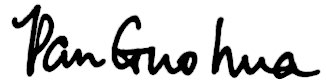 报告日期Inspection report date报告日期Inspection report date报告日期Inspection report dateJul 27th 2018不符合项	参考附件NON CONFORMITIES                                                       Refer to attachments instead不符合项	参考附件NON CONFORMITIES                                                       Refer to attachments instead不符合项	参考附件NON CONFORMITIES                                                       Refer to attachments instead不符合项	参考附件NON CONFORMITIES                                                       Refer to attachments instead不符合项	参考附件NON CONFORMITIES                                                       Refer to attachments instead不符合项	参考附件NON CONFORMITIES                                                       Refer to attachments instead不符合项	参考附件NON CONFORMITIES                                                       Refer to attachments instead不符合项	参考附件NON CONFORMITIES                                                       Refer to attachments instead项目Item描述Description状态Status提出日期/报告号Raised on/ Report #提出日期/报告号Raised on/ Report #关闭日期/报告号Closed on/ Report #关闭日期/报告号Closed on/ Report #备注Comments 尾项清单                                                                   参考附件PUNCH LIST                                                               Refer to attachments instead尾项清单                                                                   参考附件PUNCH LIST                                                               Refer to attachments instead尾项清单                                                                   参考附件PUNCH LIST                                                               Refer to attachments instead尾项清单                                                                   参考附件PUNCH LIST                                                               Refer to attachments instead尾项清单                                                                   参考附件PUNCH LIST                                                               Refer to attachments instead尾项清单                                                                   参考附件PUNCH LIST                                                               Refer to attachments instead尾项清单                                                                   参考附件PUNCH LIST                                                               Refer to attachments instead尾项清单                                                                   参考附件PUNCH LIST                                                               Refer to attachments instead项目Item描述Description状态Status提出日期/报告号Raised on/ Report #提出日期/报告号Raised on/ Report #关闭日期/报告号Closed on/ Report #关闭日期/报告号Closed on/ Report #备注Comments ITP 5.0Final inspection/ Shipment not finished.openJul 27th 2018CAPTCC-CT16002093 -IR01The document has not been auditedopenJul 27th 2018CAPTCC-CT16002093 -IR01检验项目THE ITEMS OF INSPECTION检验项目THE ITEMS OF INSPECTION检验项目THE ITEMS OF INSPECTION检验项目THE ITEMS OF INSPECTION检验项目THE ITEMS OF INSPECTION检验项目THE ITEMS OF INSPECTION预检会Pre-inspection Meeting 材料检验Material Inspection数量检查Quantity Check外观检验Visual Inspection尺寸检验Dimension Inspection试验见证Test Witness防腐检验Coating Inspection文件审核Documents Review包装标识检验Packing & Marking Inspection装车/船检验Loading Inspection其他Others检验详述INSPECTION DETAILS检验活动如下：Description of the inspections carried out:材料检验MATERIALS INSPECTIONNA数量检查QUANTITY CHECK According to the list provided by the factory, the inspector checked the result of quantity.外观检验VISUAL INSPECTIONThe inspector inspecting the appearance of the pipe visually, and found no defects such as pits, damages, stains, etc. the result is acceptable.All fittings are protected by plastic protectors, and the results are acceptable.The black steel antirust paint on the surface of the carbon steel pipe is acceptable.尺寸检验DIMENTION INSPECTIONThe inspector checked the size of the fittings according to the drawings supplied by the factory, and the results were acceptable.Before checking, the inspector checked the valid certificate of the measuring tool, and the result was within the validity period.防腐检验COATING INSPECTION     NA功能试验FUNCTIONAL AND PERFORMANCE TEST     NA特殊程序SPECIAL PROCESSES     NA包装和标识检验PACKING AND MARKING INSPECTIONAll box are made of export adhesive boards, which meet the requirements of ISPM15 standard.The box is coated with lifting, waterproof, weight and shipping marks. The box is wrapped in iron for 4 weeks, the result is acceptable.All fittings are wrapped in plastic film in wooden cases, and the results are acceptable.4Pcs wooden tray, 2 plastic sealing marks and packing list. 2 Pcs small wooden box outside each 1 plastic seal mark and packing list, 1 marks and packing list in the box. the result is acceptable.5 Pcs wooden box does not have shipping mark information.装车/装船检验 LOADING INSPECTION     NA文件审查 DOCUMENTATION REVIEWDue to the time relationship, the document is not audited.放行/不符合项 RELEASE/NON-COMFORMANCE健康安全/HEALTH AND SAFEHealth & safety is in good condition, no accidents were occurred during this visit.附件/ATTACHMENTSAttachment 1 CAPTCC-CT16002093-PhotosAttachment 2 CAPTCC-CT16002093-Measure valid certificateAttachment 3 CAPTCC-CT16002093- IEI MOMAttachment 4 CAPTCC-CT16002093-Packing List下一次检验/NEXT VISIT     TBA附件ATTACHMENT附件ATTACHMENT附件ATTACHMENT序号Item附件名称Attachment name 描述Description1CAPTCC-CT16002093-PhotosInspection Photos2CAPTCC-CT16002093-Measure valid certificateMeasure valid certificate3CAPTCC-CT16002093- IEI MOMIEI MOM4CAPTCC-CT16002093-Packing ListPacking List结束End of Report